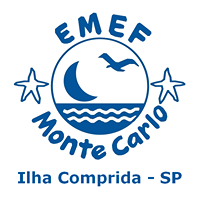 ESCOLA MUNICIPAL DE ENSINO FUNDAMENTAL MONTE CARLOPLANEJAMENTO ESCOLAR 2018EDUCAÇÃO FÍSICA - 9º anoEDUCAÇÃO FÍSICA - 9º anoBim.ConteúdosHabilidades1ºTema 1 – LutaModalidade: capoeira• Capoeira como luta, jogo e esporte• Princípios técnicos e táticos• Processo históricoTema 2 – Atividade rítmicaAs manifestações rítmicas de diferentes grupos socioculturaisAs manifestações rítmicas na comunidade escolar e em seu entorno: espaços, tempos e interessesManifestações rítmicas ligadas à cultura jovem: hip-hop, street dance e/ou outras• Diferentes estilos como expressão sociocultural• Principais passos/movimentos• Identificar os movimentos característicos da capoeira• Identificar costumes e elementos ritualísticos da capoeira• Elaborar movimentos, associando-os aos da capoeira• Identificar fases do processo histórico da capoeira• Identificar e adaptar instrumentos utilizados em uma roda de capoeira• Identificar os diferentes elementos constitutivos do hip-hop (ou de outra manifestação rítmica)• Reconhecer características do contexto sociocultural do hip-hop (ou de outra manifestação rítmica) e suas manifestações rítmicas• Identificar e nomear passos e movimentos característicos da manifestação rítmica trabalhada no bimestre2ºTema 1 – EsporteModalidade coletiva: a escolher• Técnicas e táticas como fatores de aumento da complexidade do jogo• Noções de arbitragemO esporte na comunidade escolar e em seu entornoEspaços, tempos e interessesEspetacularização do esporte e o esporte profissional• O esporte na mídia• Os grandes eventos esportivosTema 2 – Atividade rítmicaManifestações rítmicas ligadas à cultura jovem: hip-hop e street dance• Coreografias• Reconhecer as ações técnico-táticas da modalidade trabalhada no bimestre• Identificar e analisar o modo de construção do discurso da televisão sobre o esporte• Identificar as fases do processo histórico de desenvolvimento dos diferentes estilos de street dance• Identificar e nomear passos/movimentos característicos de street dance• Criar coreografias de street dance3ºTema 1 – EsporteJogo e esporte• Diferenças conceituais e na experiência dos jogadoresModalidade “alternativa” ou popular em outros países: rugby, beisebol, badminton, frisbee ou outra• Princípios técnicos e táticos• Principais regras• Processo histórico• Identificar as diferenças (no espaço, no tempo e nas regras) e as semelhanças (o prazer, a competição e a dimensão lúdica) entre o jogo e o esporte• Identificar a conduta diferenciada entre o jogador (lazer/não trabalho) e o atleta (rendimento/trabalho)• Identificar o processo de transformação do jogo em esporte (como atividade de lazer ou esporte de rendimento)• Identificar o objetivo do beisebol (ou da modalidade escolhida para o bimestre) e suas principais regras, reconhecendo-as na dinâmica do jogo• Relacionar a introdução e a disseminação do beisebol (ou da modalidade escolhida para o bimestre) no Brasil com seu processo histórico de surgimento e consolidação• Identificar e caracterizar a dinâmica básica do esporte, em termos de ataque/defesa e funções dos jogadores• Identificar e reconhecer os princípios técnico-táticos do beisebol (ou da modalidade escolhida para o bimestre), aplicando-os em situações reduzidas de jogo• Aplicar os princípios técnico-táticos do beisebol (ou da modalidade escolhida para o bimestre) em uma partida propriamente dita• Organizar-se de modo autônomo para realizar uma partida de beisebol, desempenhando todas as funções necessárias para tal4ºTema 1 – Atividade rítmicaOrganização de festivais de dançaTema 2 – EsporteOrganização de campeonatos• Planejar as várias fases de um evento rítmico e expressivo• Elaborar regulamentos específicos para cada categoria de apresentação no festival• Documentar e avaliar as atividades realizadas no eventoEstratégiasRecursosAvaliação